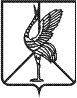 Совет городского поселения «Шерловогорское»РЕШЕНИЕ     19 декабря 2017 года                                                                  № 77поселок городского типа Шерловая ГораОб установлении предельных уровней тарифов на услуги, оказываемые предприятием ООО «Харанорское ЖКХ» на территории городского поселения «Шерловогорское» на 2018 год        В соответствии со ст. 156 Жилищного кодекса Российской Федерации, пунктом 11 главы II Правил содержания общего имущества в многоквартирном доме, утвержденных Постановлением Правительства РФ от 13 августа 2006 г. № 491, п. 5 ч. 1 ст. 10 Устава городского поселения «Шерловогорское» от 09.09.2014 г. № 172, Совет городского поселения «Шерловогорское» решил:1. Установить   и ввести в действие с 01 января 2018 года с календарной разбивкой предельные уровни тарифов на услуги, оказываемые населению, бюджетным и прочим потребителям предприятием ООО «Харанорское ЖКХ» (приложение).         2. Решение вступает в силу на следующий день после дня его официального опубликования (обнародования), распространяется на правоотношения с 01.01.2018 г.         3. Решение разместить (опубликовать) на официальном сайте городского поселения «Шерловогорское» в информационно-телекоммуникационной сети «Интернет» (шерловогорское.рф) и в газете «Вестник городского поселения «Шерловогорское».Глава городского поселения «Шерловогорское»                           А.В. Панин                                                                                                  Приложение                                                                                           к Решению Совета городского                                                                                                    поселения «Шерловогорское»                                                                                                                                                                                                                                                                                                                                             от 19 декабря 2017 г. № 77Предельные уровни тарифов на услуги, оказываемые предприятиемООО «Харанорское ЖКХ» на территориигородского поселения «Шерловогорское» на 2018 г.            В связи с применением предприятием упрощенной системы налогообложения тариф является конечным.№п/п    Наименование услуги ЖКХТарифы, руб./ м³Тарифы, руб./ м³№п/п    Наименование услуги ЖКХПериод с 01.01.2018 г. по2018 г.Период с 01.07.2018 г. по 01.01.2019 г.          Сбор и вывоз твердых коммунальных отходов           Сбор и вывоз твердых коммунальных отходов           Сбор и вывоз твердых коммунальных отходов           Сбор и вывоз твердых коммунальных отходов 1Население304,68318,392Бюджетные потребители304,68318,393Прочие потребители304,68318,39